YOZGAT BOZOK ÜNİVERSİTESİ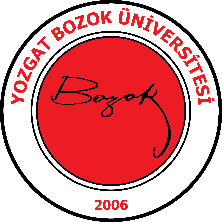 FAKÜLTE/YÜKSEKOKUL/MESLEK YÜKSEKOKULU/ENSTİTÜLERİN (TIP FAKÜLTESİ HARİÇ) COVID-19 NEDENİYLE REVİZE EDİLEN 2019-2020 EĞİTİM-ÖĞRETİM YILI BAHAR YARIYILI VE YAZ OKULU AKADEMİK TAKVİMİ2019-2020 EĞİTİM-ÖĞRETİM YILIBAHAR YARIYILI2019-2020 EĞİTİM-ÖĞRETİM YILIBAHAR YARIYILI03.02.2020-09.02.2020Ders Kayıtlarının Sistem Üzerinden Yapılması10.02.2020-14.02.2020Ekleme/Bırakma ve Mazeret Ders Kayıtlarının Yapılması10.02.2020Derslerin Başlaması16.03.2020-20.03.2020Covid-19 salgını nedeniyle ara  23.03.2020Uzaktan Eğitim Derslerinin Başlaması 06.04.2020-30.04.2020Uzaktan Eğitim Çevrimiçi Ara Sınavları22.05.2020Uzaktan Eğitim Derslerin Sona Ermesi01.06.2020-14.06.202020 Nisan 2020 itibariyle uzaktan eğitime başlanılan bazı uygulamalı derslerin 23.03.2020-20.04.2020 tarihleri arasında yapılamayan kısımları ile uzaktan eğitimle 23.03.2020-22.05.2020 tarihleri arasında yapılmayan dersler ve/veya bunların uygulama kısımlarının uzaktan eğitimi 15.06.2020-28.06.2020Uzaktan Eğitim Çevrimiçi Yarıyıl Sonu (Final) Sınavları 02.07.2020Uzaktan Eğitim Çevrimiçi Yarıyıl Sonu (Final) Sınav Notlarının Sisteme Girilmesinin Son Günü04.07.2020-11.07.2020Uzaktan Eğitim Çevrimiçi Bütünleme Sınavları 14.07.2020Uzaktan Eğitim Çevrimiçi Bütünleme Sınav Notlarının Sisteme Girilmesinin Son Günü16.07.2020-17.07.2020Tek Ders Sınavı (2013 ve Sonrası Kayıtlı Mezun Durumundaki Önlisans ve Lisans Öğrenciler İçin) (çevrimiçi yapılacaktır) 16.07.2020-17.07.2020Üç  Ders  Sınavı (2012 ve Öncesi Kayıtlı Mezun Durumundaki Önlisans ve Lisans Öğrenciler İçin) (çevrimiçi yapılacaktır)18.07.2020Tek  Ders ve Üç  Ders  Sınav  Sonuçlarının Sisteme Girilmesinin Son Günü2019-2020 EĞİTİM-ÖĞRETİM YILIYAZ OKULU2019-2020 EĞİTİM-ÖĞRETİM YILIYAZ OKULU13.07.2020-17.07.2020Ön Kayıt20.07.2020-24.07.2020Yaz Okulu Ders   Kayıtları 04.08.2020Derslerin Başlaması12.09.2020(Cumartesi)Derslerin Sona Ermesi14.09.2020-18.09.2020Yaz Okulu Sonu Sınavları 20.09.2020Yaz Okulu Sonu Sınav Sonuçlarının Sisteme Girilmesinin Son Günü 